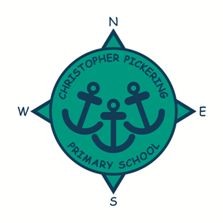                                 Register of Business Interests – Christopher Pickering Primary SchoolAny queries regarding this register should be issued to the Clerk, Mrs E Lister by emailing Emma.Lister@hullcc.gov.uk or telephone 613290.NameBody appointed to and RoleDate appointedNature of InterestPersonal InterestsGovernor/Trustee at additional school/academyA ClarkeVice Chair, Staff Governor01/02/2015IT Manager Related to Governor of CPPSNoK ClarkeCo-opted Governor05/12/2018NoneRelated to Vice Chair/Employee of CPPSNoK GoucherCo-opted Governor31/01/2018KS2 Lead and Class Teacher at Neasden PrimaryNoNoJ MarsonHeadteacher01/02/2015HeadteacherNoBroadacre Primary SchoolL LeemanStaff Governor06/11/2017Deputy Headteacher NoNoN LotenChair, Co-opted Governor29/06/2019Re-appointmentHeadteacher at Neasden PrimaryNoNeasden Primary School – 01/09/2009J WatersParent Governor03/04/2019Parent at SchoolNoNoC MarshallParent Governor24/04/2019Parent at SchoolNoNo